apstiprinĀts
 Daugavpils Bērnu un jaunatnes sporta skolas direktors_________________I. UtinānsDaugavpilī, 2017.gada 17.augustāDBJSS2017/70UZAICINĀJUMS piedalīties aptaujā par līguma piešķiršanas tiesībām Apbalvojumu izgatavošana boksa sacensībām “Domes kauss 2017”Pasūtītājs: 2. Iepirkuma priekšmets: Apbalvojumu izgatavošana boksa sacensībām “Domes kauss 2017”3. Paredzamā līgumcena: līdz EUR 145.00 bez PVN4. Līguma izpildes termiņš: 2017.gada 31.augusts5. Nosacījumi pretendenta dalībai aptaujā5.1. Pretendent ir reģistrēts Latvijas Republikas Uzņēmumu reģistrā vai līdzvērtīgā reģistrā ārvalstīs;5.2. Pretendentam ir pieredze tehniskajā specifikācijā minētā pakalpojuma sniegšanā;5.3. Pretendentam ir jābūt nodrošinātai mājas lapai, lai būtu iespēja iepazīties ar preču klāstu;5.4. Precīzs pakalpojuma apraksts ir noteiks  tehniskajā specifikācijā (pielikums Nr.1). 6.Pretendentu iesniedzamie dokumenti dalībai aptaujā6.1. Pretendents sastādīts finanšu/tehniskais piedāvājums (2.pielikums)7.Piedāvājuma izvēles kritērijs: piedāvājums, kas pilnībā atbilst prasībām;8.Piedāvājums iesniedzams: līdz 2017.gada 18.augustam, plkst.15.00 9.Piedāvājums var iesniegt:9.1.personīgi, vai pa pastu pēc adreses Kandavas ielā 17a, Daugavpilī (3.stāvs, kab.305)9.2.elektroniski (e-pasts: daugavpilsbjss@inbox.lv)10.Paziņojums par rezultātiem: tiks ievietota Daugavpils pilsētas domei tīmekļa vietnē www.daugavpils.lv , sadaļā “Pašvaldības iepirkumi, konkursi”Pielikumā:Tehniskā specifikācija;Finanšu-tehniskā piedāvājuma forma.                                                                                                1.pielikumsTehniskā specifikācijaVeicamā darba uzdevumi: apbalvojumu izgatavošana un piegāde;Pasūtījuma izpildināšana: 2017.gada 31.augustā;Piegāde: bezmaksasTehnisko specifikāciju sagatavojaDaugavpils Bērnu un jaunatnes sporta skolas metodiķe                                                          J. Dedele2.Pielikums2017.gada ____._______________, DaugavpilīFINANŠU - TEHNISKAIS PIEDĀVĀJUMSPiedāvājam izgatavot apbalvojumus par šādu cenu:3. Mēs apliecinām, kā:Līguma izpildes termiņš līdz 2017 gada 31.augustam;Nekādā veidā neesam ieinteresēti nevienā citā piedāvājumā, kas iesniegts šajā iepirkumā;Nav tādu apstākļu, kuri liegtu mums piedalīties iepirkumā un izpildīt tehniskās specifikācijās norādītās prasības;Pasūtītās preces piegādāsim uz sava rēķina.Paraksta pretendenta vadītājs vai vadītāja pilnvarota persona:Pasūtītāja nosaukumsDaugavpils Bērnu un jaunatnes sporta skolaAdreseKandavas iela 17a, Daugavpils, LV-5401Reģ.Nr.90009242212Kontaktpersona Direktors Imants Utināns, tālr. 65425346, mob.29364652e-pasts: bjssdirektors@inbox.lvNr.p.k.Preces nosaukumsAprakstsMērvienība1.Preces nosaukums1.1.Medaļa ar boksa motīvu, komplektā ar Latvijas karoga krāsas lenti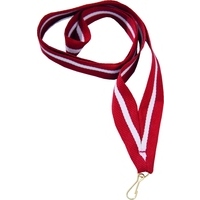 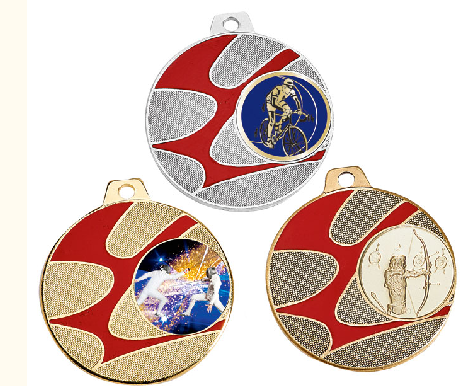 Metāla medaļa zelta un sudraba krāsā, d50mm, biezums 3mm ar boksa motīvu aversā un krāsainu PVC uzlīmi reversā, saskaņā ar pasūtītāja tekstu un logo, t.sk. maketēšana. Komplektā ar 11mm platu Latvijas karoga krāsa lentu.501.2.Kauss ar boksa motīvu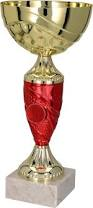 Kauss metāla zelta krāsā ar sarkanas krāsas elementiem, augstums 16.5 cm, ar krāsainu sublimācijas plāksni uz baltas marmora pamatnes 55x20 mm saskaņā ar pasūtītāja pievienoto tekstu un logo,  t.sk. dizains un maketēšana251.3.Diploms A4 formātsPapīra diploms 250 gr. A4 formāta ar krāsainu druku, saskaņā ar pasūtītāja pievienoto tekstu un logo,  t.sk. dizains un maketēšana50Kam:Daugavpils Bērnu un jaunatnes sporta skolai, Kandavas iela 17a, Daugavpils, LV-5401Pretendents,Reģ.Nr.Adrese:Kontaktpersona, tās tālrunis, fakss un e-pasts:Datums:Pretendenta Bankas rekvizīti:N.p.k.PozīcijaAprakstsMērvienībaCena bez PVN1.Medaļa ar boksa motīvu, komplektā ar Latvijas karoga krāsas lentiMetāla medaļa zelta un sudraba krāsā, d50mm, biezums 3mm ar boksa motīvu aversā un krāsainu PVC uzlīmi reversā, saskaņā ar pasūtītāja tekstu un logo, t.sk. maketēšana. Komplektā ar 11mm platu Latvijas karoga krāsa lentu.502.Kauss ar boksa motīvuKauss metāla zelta krāsā ar sarkanas krāsas elementiem, augstums 16.5 cm, ar krāsainu sublimācijas plāksni uz baltas marmora pamatnes 55x20 mm saskaņā ar pasūtītāja pievienoto tekstu un logo,  t.sk. dizains un maketēšana253.Diploms A4 formātsPapīra diploms 250 gr. A4 formāta ar krāsainu druku, saskaņā ar pasūtītāja pievienoto tekstu un logo,  t.sk. dizains un maketēšana50KopāVārds, uzvārds, amatsParaksts Datums